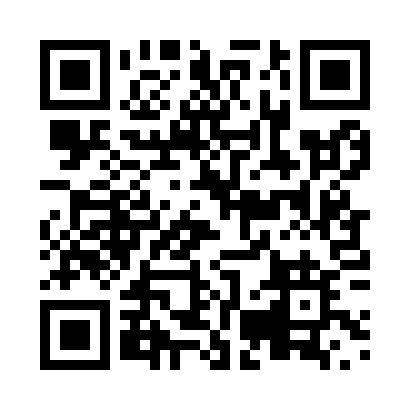 Prayer times for Black Hills, Yukon, CanadaMon 1 Jul 2024 - Wed 31 Jul 2024High Latitude Method: Angle Based RulePrayer Calculation Method: Islamic Society of North AmericaAsar Calculation Method: HanafiPrayer times provided by https://www.salahtimes.comDateDayFajrSunriseDhuhrAsrMaghribIsha1Mon3:144:092:198:3012:291:242Tue3:154:112:208:3012:271:233Wed3:164:132:208:2912:261:234Thu3:174:152:208:2912:241:225Fri3:184:172:208:2812:221:216Sat3:194:192:208:2812:201:207Sun3:214:212:208:2712:181:198Mon3:224:242:218:2712:161:189Tue3:234:262:218:2612:141:1710Wed3:244:292:218:2512:121:1611Thu3:264:312:218:2512:101:1512Fri3:274:342:218:2412:071:1413Sat3:284:362:218:2312:051:1314Sun3:304:392:218:2212:021:1215Mon3:314:422:218:2112:001:1016Tue3:334:442:228:2011:571:0917Wed3:344:472:228:1911:551:0818Thu3:354:502:228:1811:521:0619Fri3:374:532:228:1711:491:0520Sat3:384:562:228:1611:461:0421Sun3:404:592:228:1511:441:0222Mon3:415:022:228:1411:411:0123Tue3:435:042:228:1211:3812:5924Wed3:445:072:228:1111:3512:5825Thu3:465:102:228:1011:3212:5726Fri3:475:132:228:0811:2912:5527Sat3:495:162:228:0711:2612:5328Sun3:505:192:228:0511:2312:5229Mon3:525:222:228:0411:2012:5030Tue3:535:252:228:0211:1712:4931Wed3:555:282:228:0111:1312:47